هو الله- ایها المقبل الی الله قم بقوة محبة الله ...عبدالبهآء عباساصلی فارسی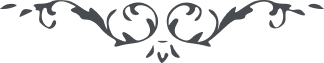 لوح رقم (254) – من آثار حضرت عبدالبهاء – مکاتیب عبد البهاء، جلد 8، صفحه 174هو اللهایها المقبل الی الله قم بقوة محبة الله و انطق بالثنآء علی الله و قل ایها المقبلون قد تنفس صبح الوفآء و عسعس لیل الجفاء و تهلل وجه الهدی واغبر وجوه علیها قترة الغفلة و الهوی و انشرح صدر الأصفیآء بنفحات معطرة عبقت من حدیقة المیثاق و نسائم محییة لقلوب اهل الوفاق حیوا الی النعمة العظمی حیوا علی الموهبة الکبری حیوا الی العطیة التی یتلئلأ انوارها علی الأرجآء هذا باب الفلاح و هذا سبیل النجاح و من دون هذا یا اهل خوسف سدت الأبواب و جفت الأقلام و طویت الصحف اشکروا الله بما کشف الغطآء بید عهده الأوفی و اظهر کل شیء لأهل التقی و من علی الأصفیآء بمیثاقه الابهی باثر من قلمه الأعلی و علیک التحیة و الثنآء (ع ع)